Powiatowy Urząd Pracy w Sieradzu realizuje program aktywizacji bezrobotnych zamieszkujących na wsi.Aktywizacja zawodowa bezrobotnych wspierana jest ze środków rezerwy Funduszu Pracy, będącej w dyspozycji Ministra Rodziny i Polityki Społecznej.Kwota dofinansowania: 156 108,00 zł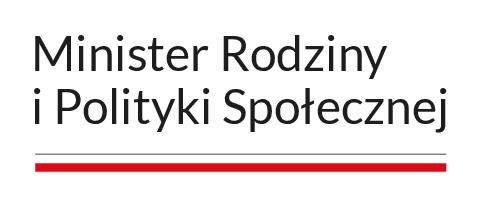 